2016年度　本試験　化学基礎　第1問　－　問2必要があれば，原子量は次の値を使うこと。　H　1.0　　　　C　12　　　　O　16　　　　Cu　64　　　　Sn　119【問題】　次の記述（a・b）に当てはまる分子またはイオンとして最も適当なものを，下の①～⑥のうちから一つ選べ。ただし，同じものを選んでもよい。a　非共有電子対が存在しないb　共有電子対が2組だけ存在する①　H2O			②　OH－		③　NH3④　NH4＋		⑤　HCl			⑥　Cl22016年度　本試験　化学基礎　第1問　－　問2【問題情報】【正解】a　④　NH4＋b　①　H2O【解説】　非共有電子対は1つの原子がもつ電子対で，共有電子対は2原子間にある電子対です。　選択肢の各分子やイオンについて，電子式，非共有電子対（赤色）の数，共有電子対（青色）の数をまとめると次のようになります。高校化学Net参考書　http://ko-ko-kagaku.net/単元電子対配点a　2点b　2点計算問題×難易度普通化学式①　H2O②　OH－③　NH3電子式非共有電子対の数2対3対1対共有電子対の数2対1対3対化学式④　NH4＋⑤　HCl⑥　Cl2電子式非共有電子対の数0対3対6対共有電子対の数4対1対1対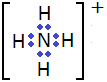 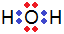 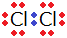 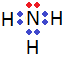 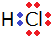 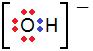 